	空手をこれからはじめてみようという方・経験者の方・初心者の方・みんなで楽しみませんか？【日　時】　平成30年１１月２３日（金・祝）１３：００～１６：３０(受付１２：３０～）【会　場】　埼玉県立杉戸高等学校　２階格技場【対　象】　空手道愛好家（未経験の方でも大丈夫です）【費　用】　５００円（お茶菓子等用意します）【持ち物】　空手道衣または運動のできる服装・組手防具（メンホーは要りません）防具のない方は貸出し可【その他】　●お子さん連れＯＫ　●遅刻早退ＯＫ　●空手未経験者の参加ＯＫ→運動のできる服装で【申込方法】　所定の申込書にて個人でお申込みください。メール・ＦＡＸ・郵送にて受付【申込先】　女性広報委員会　豊田喜美子　　　　　　　メール：toyota.kimiko.05@spec.ed.jp　　　　　　　〒345-0025　埼玉県北葛飾郡杉戸町清地１-1-36　埼玉県立杉戸高等学校　　　　　　　ＦＡＸ：０４８０-３６－１０１３（杉戸高等学校）【問合せ】　０９０－７２７０－１２２５（豊田携帯）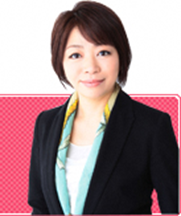 